Slab Vessel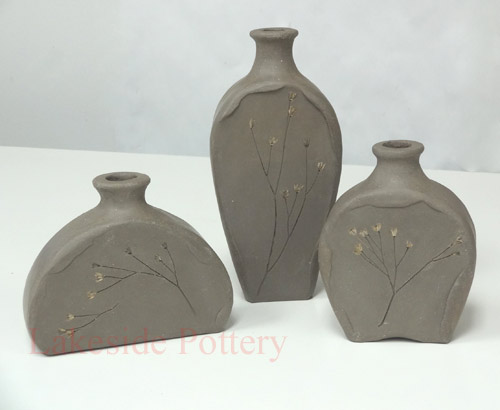 Name: ______________________1. Draw 3 thumbnails to decide on a design (Final piece will be 11” tall)2.  Draw your chosen shape on a life size sheet of paper Thumbnails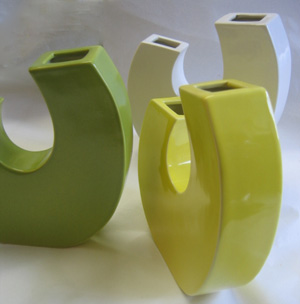 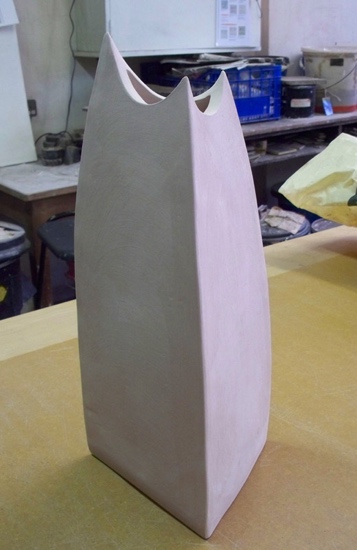 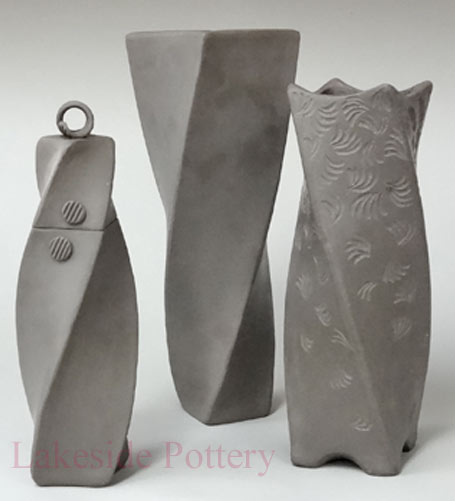 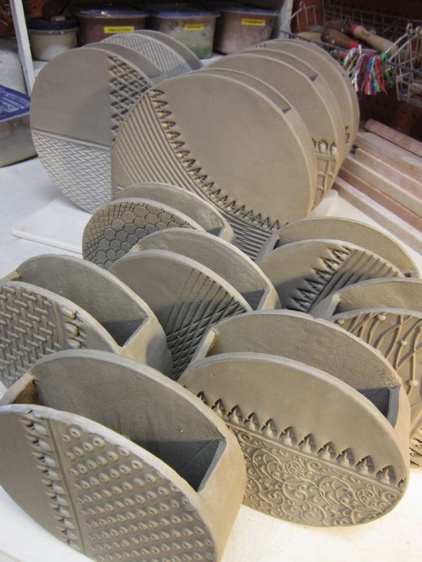 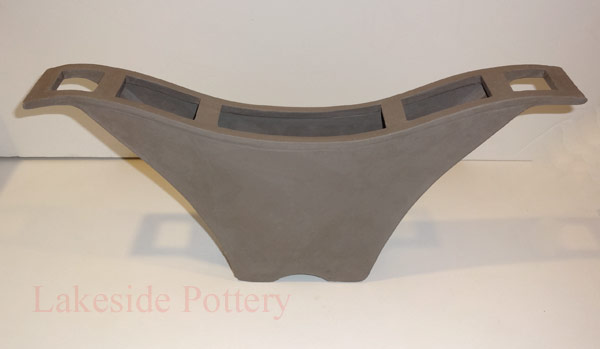 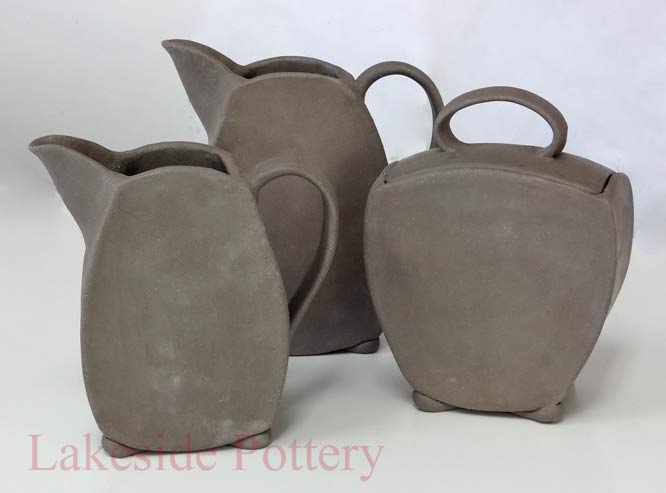 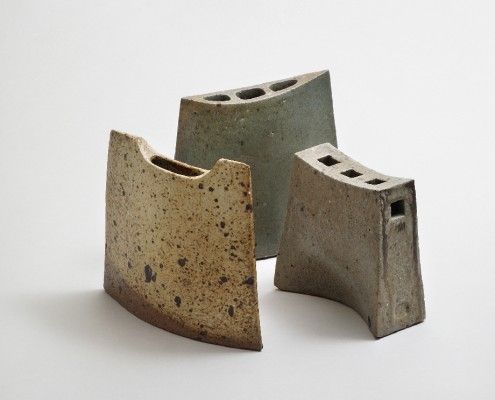 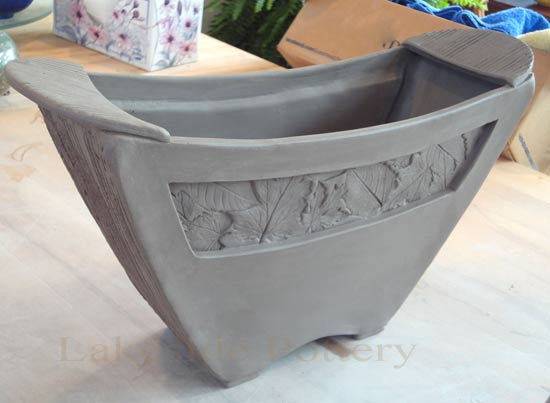 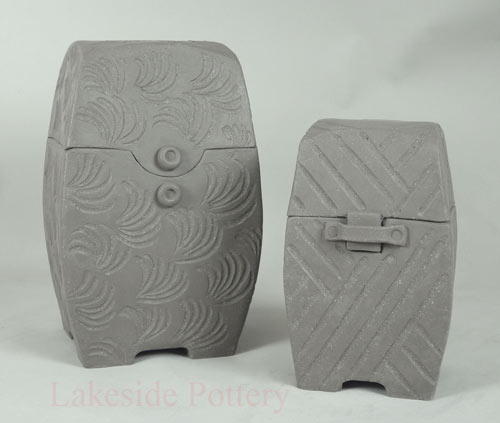 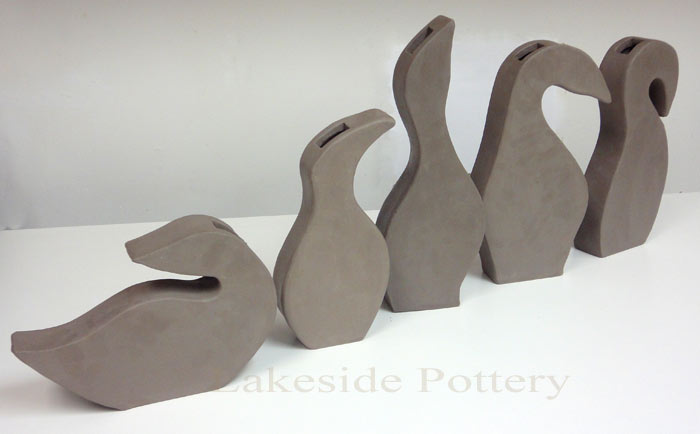 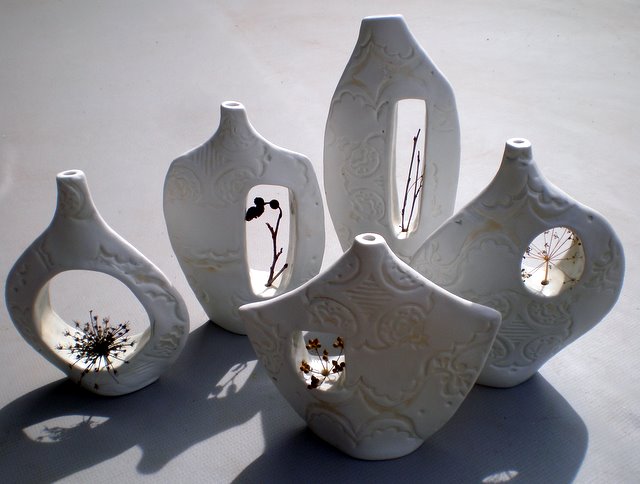 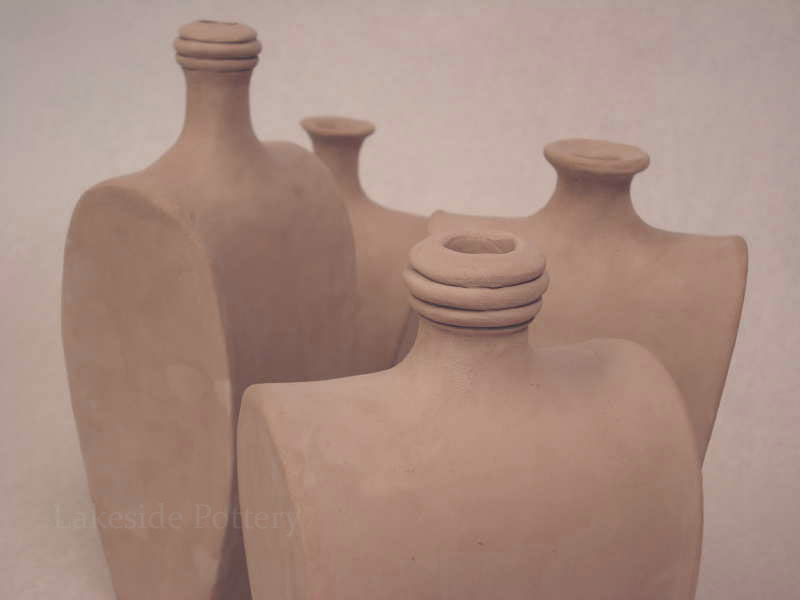 ABCD-FPlanning3 thumbnails were thoughtfully completed to explore the type of form to be constructed.3 thumbnails were somewhat thoughtfully completed to explore the type of form to be constructed.3 thumbnails were completed to explore the type of form to be constructed.3 thumbnails were not thoughtfully completed to explore the type of form to be constructed.ConstructionAttached parts are secure, lids and handles are sturdy.  The proper joining procedures were followed.  Clay walls and bottom are an appropriate thickness.Attached parts are secure, lids and handles are sturdy.  The proper joining procedures were followed.  Clay walls and bottom are an appropriate thickness.Attached parts are secure, lids and handles are sturdy for the most part.  The proper joining procedures were mostly followed.  Clay walls and bottom are not quite an appropriate thickness.Attached parts are not secure, lids and handles are not sturdy.  The proper joining procedures were not followed.  Clay walls and bottom are not an appropriate thickness.Form & Surface QualityThe pot was designed and constructed to be a unique design.  It demonstrates symmetrical or asymmetrical balance. This grade also reflects the surface quality (smooth or controlled texture) The pot was designed and constructed to be a mostly unique design.  It mostly demonstrates symmetrical or asymmetrical balance.  This grade also reflects the surface quality (smooth or controlled texture)The pot was designed and constructed to be a somewhat unique design.  It somewhat demonstrates symmetrical or asymmetrical balance.  This grade also reflects the surface quality (smooth or controlled texture)The pot was not designed and constructed to be a unique design.  It does not demonstrate symmetrical or asymmetrical balance.  This grade also reflects the surface quality (smooth or controlled texture)